ONCOGENETIQUEI. IntroductionAvant 1990 : histoire familial ou personnelle de cancer : surveillance empirique.1986 : découverte du 1er gène de prédisposition héréditaire au cancer (RB).Depuis les années 1990 : découverte d’autres gènes de prédisposition.Naissance de l’oncogénétique.Apparition de recommandations de surveillance et de prise en charge.Exemple du rétinoblastome :Tumeur intraoculaire qui se développe à partir de la rétine.Opacification cristallinienne.Urgence : si pas traité = cécité.Concerne une minorité des cancers (mois de 10%).Pas d’indication retenue à un dépistage de masse.Savoir reconnaitre les cas familiaux ou particuliers : estimation du risque.II. Syndromes génétiquesTrisomie 21 : risque augmenté de développer une leucémie.Klinefelter (47, XXY) : cancer du sein.Syndrome WAGR (Wilms, Aniridie, génito---uuurinaire, Retard mental  11p13 – gène > WT1) : tumeur de Wilms.III. Cancers ou pathologies raresRétinoblastome.Polypose adénomateuse familiale.Néoplasies endocriniennes multiples.Cancer médullaire de la thyroïde. Diagnostic important car traitement : thyroïdectomie.Neurofibromatose 1 et 2.Ataxie télangiectasie.IV. Concentration familiale de cancers fréquentsCancer sein-ovaire.Cancer colorectal (sans polypose).Mélanome.Les recours les plus fréquents.V. Origine cancerMaladie des « humeurs mélancoliques »Maladie de la cellule (processus clonal)Anomalies chromosomiquesMaladie des gènes (multi-étapes)Processus clonal : Equilibre entre la prolifération et la sélection et l’apoptose.Equilibre détruit à l’origine d’une prolifération cellulaire excessive.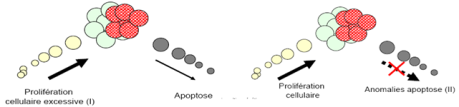 Proto-oncogènes et oncogènes :Action stimulatrice sur la division cellulaire.Leur expression est soumise à une régulation fine durant le cycle cellulaire.Sont susceptibles d’être activés en oncogènes en subissant des altérations somatiques.Rarement sont l’objet de mutation constitutionnelles (exemple : RET et NEM2).Cette altération entraine une perte de régulation.Mode d’action dominant.Gènes suppresseurs de tumeur :Anti-oncogènes.A l’état normal ils inhibent la division cellulaire.Mode de fonctionnement récessif au niveau cellulaire.Modèle du double évènement mutationnel de Knudson.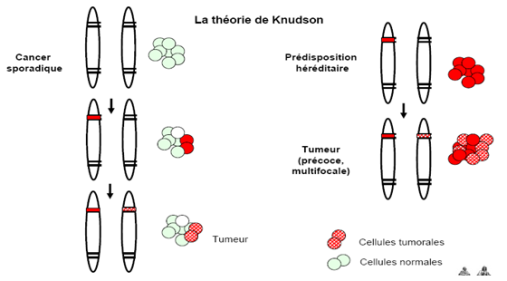 Exemple du rétinoblastome : Formes isolées : deux mutations acquises pour que tumeur apparaissent.Formes familiales : déjà une mutation qui existe, une autre mutation acquise permet de développer le cancer  risque plus important.Rétinoblastome bilatéraux ou multifocaux doit faire évoquer une forme familiale et une rechercher génétique.Gènes intervenant dans les systèmes de réparation de l’ADN :Des altérations génétiques peuvent survenir spontanément au cours de la réplication de l’ADN.Elles peuvent survenir sous l’effet de carcinogènes.
Des systèmes de réparation existent.
S’ils sont touchés : accumulation de mutations pouvant toucher tout le génome dont les gènes intervenant dans la prolifération cellulaire.Exemples :Ataxies télangiectasie.Cancer du sein.Gènes du métabolisme des carcinogènes endogènes et exogènes :Certains allèles des systèmes géniques de détoxification semblent déterminer une plus grande sensibilité à certains carcinogènes et seraient à l'origine de l'accumulation d'agents mutagènesRisque accru de mutationsRisque accru de cancer.Le patrimoine génétique :Certains cancers sont plus rares dans certains groupes ethniques.Problème de discernement avec le mode de vie.Exemples :Sarcome d’Ewing rare dans les populations noires (africaine ou américaine).Cancer du sein augmentant chez la japonaise ayant émigré aux USA.VI. Activité en oncogénétiqueDépend du repérage médical :Situation récurrentes.Age inhabituel d’un cancer.Répétition d’un même cancer ou de cancers du même spectre dans la famille.Rôle des médecins : médecins traitants, gynéco-obstétriciens, etc.Questions directe du patient.Indications de la consultation d’oncogénétique :Limite de la connaissance et de la disponibilité des consultations.Influence du plan cancer.Mise  à disposition de moyens.Souhait d’une couverture > 20 consultations par 100 000 habitants par an sur l’ensemble du territoire français.Evolution dans le temps des recommandations +++.Evaluation des personnes et des familles :Antécédents personnels (comptes rendus d’hospitalisation, endoscopiques, d’imagerie, histologiques, etc.).Antécédents familiaux détaillés.Arbre généalogique 2 génération au moins.Examens complémentaires :Mutations génétique déjà connue dans la famille Test présymptomatique.Test de patient symptomatique (phénocopie)Indication d’une recherche génétique (nouvelle famille)Indication d’examens d’orientation avant analyse génétiquePas d’indication à des examens génétiques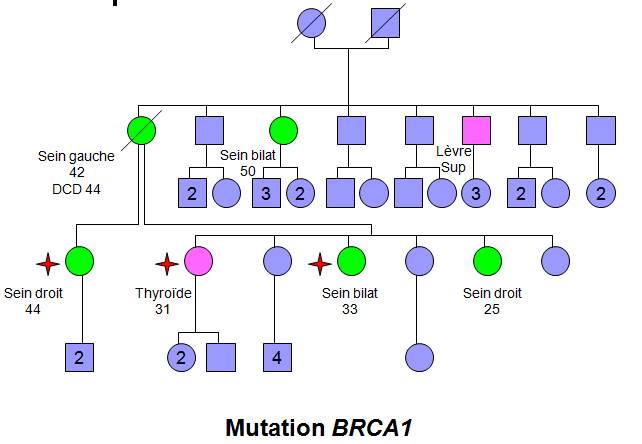 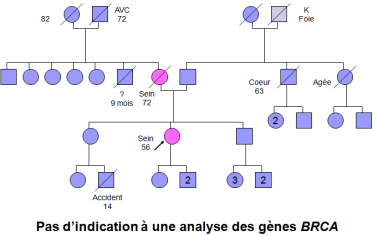 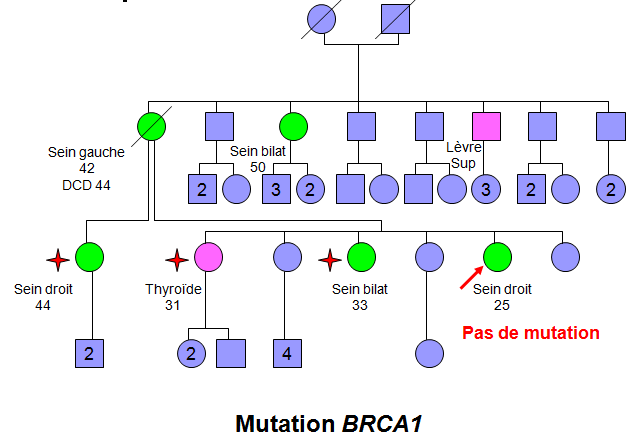 Oncogénétique et médecine prédictive :Passer d’un statut de porteur potentiel :Patient symptomatique.Patient asymptomatique.A un statut de porteur certain.Risque de transmission à la descendance :Enfants déjà vivants.Projets de grossesse.Difficultés psychologiques engendrées.Problème du choix.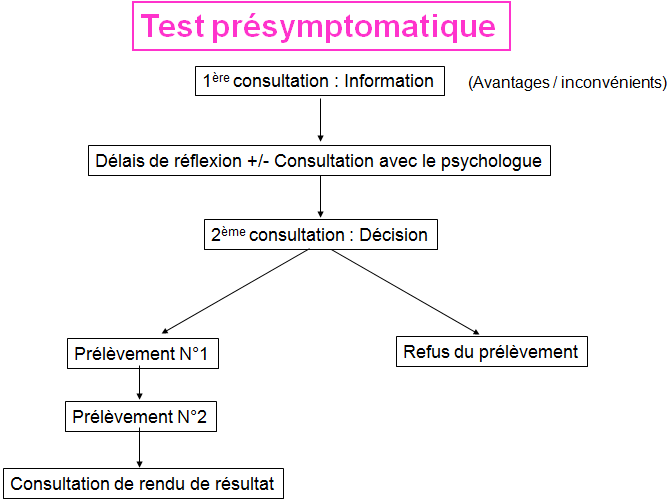 Oncogénétique et prévention :Savoir pour savoirSavoir pour se rassurerSavoir pour mieux se protégerMesures de surveillance (prévention primaire)Prophylaxie (prévention secondaire)Mammectomie ou ovariectomie (BRCA)Colectomie (PAF)VII. Place de l’oncogénétique dans le cancer colorectalEpidémiologie du cancer coloréctalIncidence :36 200 nouveaux cas par an en France.19 400 chez l’homme.16 800 chez la femme.16 000 décès.Au 3ème rang des cancers après le cancer du sein et le cancer de la prostate.Incidence en augmentation constante depuis 1978 :+0.99% par an chez l’homme.+0.83% par an chez la femme.Prévalence : environ 200 000 cas de CCR dénombrés en France.Age médian au diagnostic :72 ans chez l’homme.75 ans chez la femme.5% diagnostiqués avant 50 ans.1% diagnostiqués avant 40 ans.Risque cumulé de CCR :4.76% chez l’homme (1 homme sur 21).2.93% chez la femme (1 femme sur 34).Prédisposition génétique au cancer colique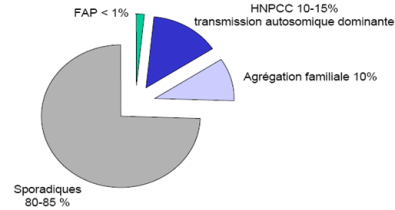 2 grandes entités.Polypose adénomateuse familiale (PAF).Syndrome HNPCC (Hereditary Non Polyposis Colorectal Cancer) (Syndrome de Lynch).Intérêt de toujours préciser dans quel cadre on se situe (pas les mêmes gènes incriminés).VII. Polypose adénomateuse familialeIncidence : 1/10 000 à 1/15 000 ≈1 % des cancers coliques.Multiples polypes adénomateux d’apparition précoce (colon, rectum) :Vers 20 ans : formes classiques.Dès l’enfance : formes sévères.35-40 ans : formes atténuées.Dégénérescence inéluctable (en 10-15 ans).Atteintes hors colon et rectum :Signes extra-digestifs (75 % cas) :T. bénignes des tissus mous et des os (kystes épidermoïdes, ostéomes, tumeurs desmoïdes d’apparition retardée).Autres cancers (cerveau, cancer papillaire de la thyroïde, hépatoblastome).Hypertrophie congénitale bilatérale de l’épithélium pigmentaire (CHRPE) – année 1980.Signes digestifs tardifs (après colectomie totale) :Adénomes duodénaux.Multiples polypes adénomateux répartis sur tout le colon apparition précoce :Vers 20 ansDès l’enfanceRarement > 40 ans (formes atténuées)Dégénèrent toujours.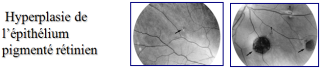 Mode de transmission :Transmission autosomique dominante – pénétrance complète.Atteint les deux sexes.30 % de mutations spontanées (absence d’histoire familiale).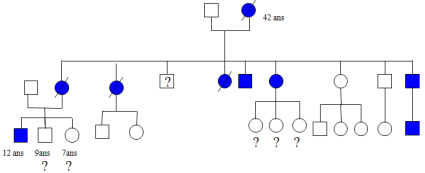 CHRPE : hyperplasie de l’épithélium pigmenté rétinien.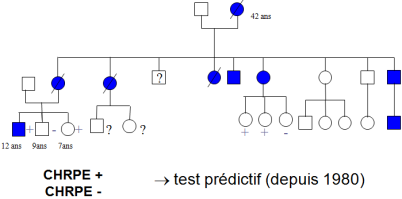 Gène APC (Adenomatous Polyposis Colic).Localisé en 5q21 (études de liaison).Identifié en 1991 :15 exons.Séquence codante de 8 532  nucléotides.Gène « suppresseur de tumeur ».Code pour une protéine de 2 843 acides aminés.Mutation identifiée dans 90 % des familles (> 300 mutations différentes).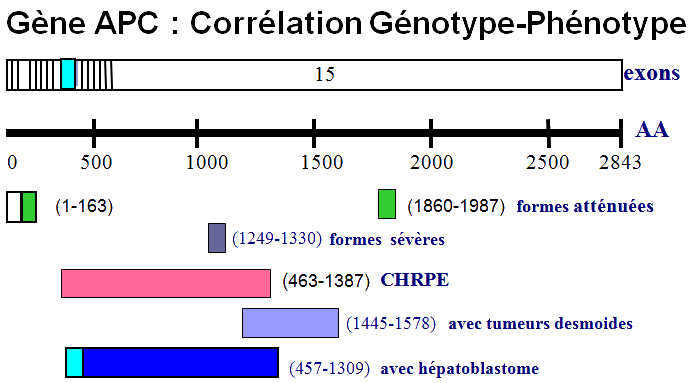 Intérêt de ces études génétiques :Pronostic, surveillance du patient.Diagnostic présymptomatique chez les apparentés. Conseil génétique et diagnostic prenatal.Diagnostic présymptomatique :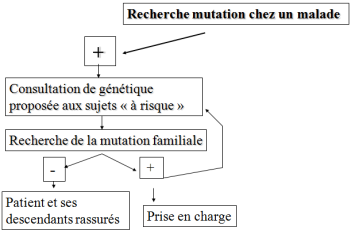 PAF avec mutation APC : surveillance des patients porteur de la mutation.PAF classique :Rectosigmoïdoscopie par an à partir de 10 ans.AINS et régime riche en amidon.Colectomie totale dès polypes trop nombreux.Surveillance digestive haute et extra digestive (selon génotype).PAF atténuée :Coloscopie totale (côlon Dt) avec FOGD  par an à partir de 30 ans.A moduler en fonction du « phénotype familial » / génotype.Diagnostic présymptomatique :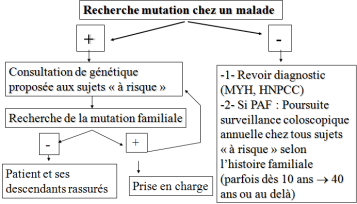 Conseil génétique  - diagnostic prénatal :Risque de 50 % pour un malade d’avoir un enfant atteint.Possibilité d’un diagnostic prénatal précoce entre 10 et 12 SA par biopsie de trophoblaste (formes sévères ou classiques), à la demande du couple et si celui-ci envisage une IMG en cas de fœtus attaint.si mutation familiale connue.Possibilité d’un diagnostic préimplantatoire si IMG non acceptable pour le couple (difficultés des techniques et échec non négligeable de réimplantation des embryons).si mutation familiale connue.VIII. Syndrome HNPCC1. DéfinitionPrédisposition génétiqueAux cancers colo-rectaux : carcinomes peu différenciés (surtout colon droit)Aux autres cancers du spectre :Endomètre (carcinomes, leiomyosarcomes)Intestin grêleVoies urinaires excrétricesAutres (hépato-biliaires, estomac, ovaires)Formes cliniques particulières.Liée à des mutations des gènes MMR impliqués dans la réparation de l’ADN.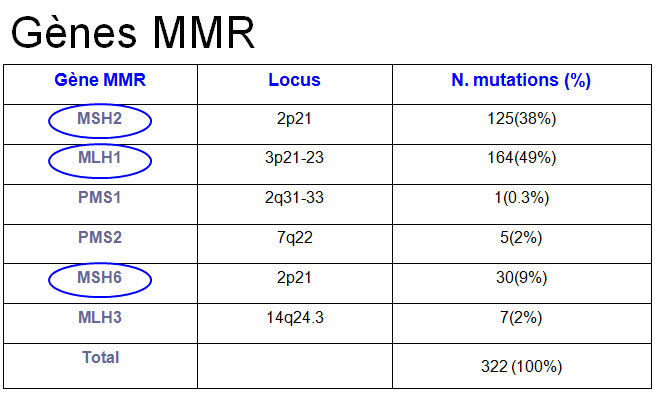 2. Formes cliniques particulièresSyndrome de Muir-Torre :Peau : carcinomes basocellulaires, kératocanthomes, adénomes sébacés, etc.Autres : cancer du larynx, sein, duodenum.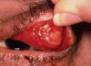 Syndrome de Turcot :Tumeurs cérébrales (glioblastomes, médulloblastomes, etc.).Taches café-au-lait, carcinomes baso-cellulaires.Leucoses.Risque tumoraux cumulés (en% à 70ans)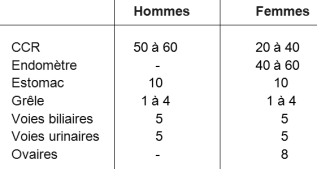 3. Difficultés pronosticsCritères d’Amsterdam I (1991)≥ 3 apparentés atteints de CCR histologiquement prouvé (1 uni aux 2 autres au 1er degré)≥ 2 générations successives atteintes≥ 1 cancer diagnostiqué avant 50 ansExclusion de la polypose rectocolique familialeTrop restrictifs (peu sensibles)Variabilité d’expression au sein d’une même familleAffection autosomique dominante mais histoire familiale possiblement négativeATCD mal connusPénétrance incomplète (50% CCR – 90% tous K confondus)Néomutations 4. Intérêt du diagnostic prédictifPermet de dépister parmi les personnes à risque de la famille celles quiDevront être surveilléesPourront être rassuréesNécessite au préalable l’identification de la mutation à l’origine de la maladie dans la familleLong, cher, difficileNombreux gènesHétérogénéité allélique +++N’aboutit que dans 50% des cas5. Optimiser le diagnosticPhenotype RER et MSIPhénotype RER (Replication ERrors)Instabilité des microsatellites (MSI)Conséquence du défaut de réparation de l’ADN (gènes MMR : mismatch repair)Accumulation au niveau tumoral d’erreurs de réparation, notamment au niveau des micro-satellites (séquences répétées)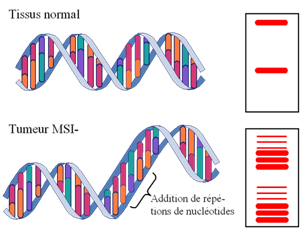 Mis en évidence sur l’ADN tumoral :Fixé par le formol (pas le Bouin).En comparaison à l’ADN sain du sujet (sang sur EDTA ou tissu fixé sain).Intérêt diagnostic non pathognomonique :Qd RER+ : >90% de K colo-rectaux sont HNPCC.12 à 15% des K colo-rectaux sporadiques sont RER+.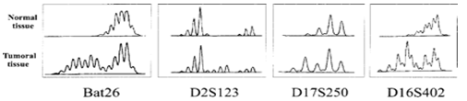 Etude immunochimiqueEtude immunohistochimique des protéines MMRMet en évidence la perte d’expression d’une des enzymes de réparation au niveau tumoralApplicable à toute pièce opératoire, quelque soit son mode de conservationPermet de cibler le gène à étudier en BM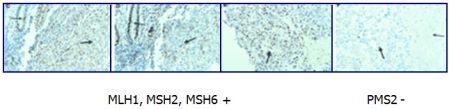 6. Diagnostic positifCritères d’Amsterdam II (1999) :≥ 3 sujets atteints de cancers appartenant au spectre du Sd HNPCC (CCR, endomètre, grêle, voies urinaires) et histologiquement prouvés.Unis 2 à 2 par un lien de parenté au 1er degré sur 2 générations.Un cancer au moins révélé avant 50 ans.Recommandations de Bethesda : établir statut MMR si :K colo-rectal < 50 ans.K colo-rectal < 60 ans à histologie évocatrice (mucineux, inflammatoire, Crohn like).2 K synchrones quelque soit l’âge.K colo-rectal et K spectre HNPCC apparentés 1er degré dont un < 50 ans.K colo-rectal et 2 ATCD familaiux K spectre HNPCC quelque soit l’âge.IX. Situations concrètes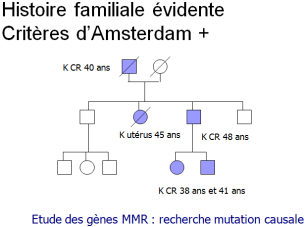 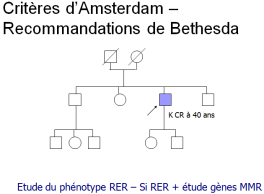 Une fois  la mutation identifiée Surveillance de toutes les personnes à risque de la famille.Proposition d’un diagnostic présymptomatique aux personnes à risque et majeures (cs onco-génétique).Pas chez les mineurs.Que si le patient le souhaite.Notion de délais de réflexion.Possibilité d’arrêter le processus à tout moment.Double prélèvement.Toujours consentement éclairé signé par le patient et le généticien lors  d’un prélèvement pour test génétique.Surveillance des sujets à risqueExamen clinique :Tous les ans.Coloscopie :Tous les 1 à 2 ans.A partir de 20-25 ans (30 pour MSH6).Ou 10 ans < cas le + précoce.Endomètre - Echographie endovaginale :A partir de 30-35 ans.Prélèvement.Endomètre – ovaires.Analyse urinaire :A partir de 20-25 ans.Tous les 1 à 2 ans.Mesure prophylactiqueColectomie :Subtotale vs segmentaire.Colectomie vs proctocolectomie.A partir de l’apparition d’un cancer colorectal.Hystérectomie – ovariectomie :Après avoir eu ses enfants.Discutable.Problème de la surveillance ovarienne.